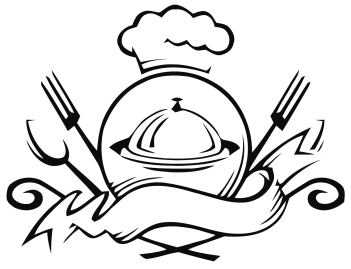 ЯслиСадЗАВТРАК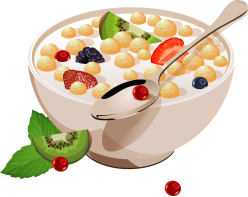 ЗАВТРАКЗАВТРАККаша молочная ячневая жидкая150180Кофейный напиток на молоке150180Хлеб пшеничный йодированный3035Масло сливочное (порция)810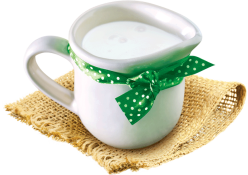 ВТОРОЙ ЗАВТРАКВТОРОЙ ЗАВТРАКВТОРОЙ ЗАВТРАКФрукт    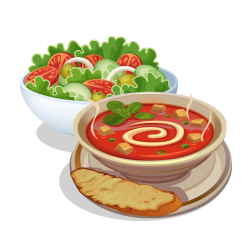 100150ОБЕДОБЕДОБЕДСуп с макаронными изделиями и курой150200Ежики мясные120150Икра свекольная3040Соус томатный2030Напиток из кураги 150180Хлеб ржаной2538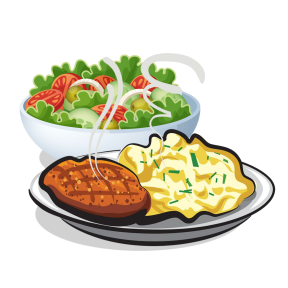 УПЛОТНЕННЫЙ ПОЛДНИКУПЛОТНЕННЫЙ ПОЛДНИКУПЛОТНЕННЫЙ ПОЛДНИКЖаркое по-домашнему со свининой150200Салат из белокочанной капусты3540Чай с низким содержанием сахара180200Хлеб пшеничный йодированный2025